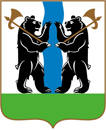 АДМИНИСТРАЦИЯ ЯРОСЛАВСКОГО МУНИЦИПАЛЬНОГО РАЙОНАПОСТАНОВЛЕНИЕ30.01.2018                                                                                                                               № 301О внесении изменений в постановлениеАдминистрации ЯМР от 28.12.2017 №4425 «Об утверждении перечня муниципальных услуг, предоставляемых Администрацией ЯМР»Администрация района  п о с т а н о в л я е т:1. Внести следующие изменения в постановление Администрации Ярославского муниципального района от 28.12.2017 № 4425 «Об утверждении перечня муниципальных услуг, предоставляемых Администрацией Ярославского муниципального района»:пункт 3 постановления изложить в новой редакции:«3. Признать утратившим силу постановление Администрации Ярославского муниципального района от 31.08.2017 № 3178 «Об утверждении перечня муниципальных услуг, предоставляемых Администрацией Ярославского муниципального района»2. Опубликовать постановление в газете «Ярославский агрокурьер».3. Постановление вступает в силу со дня подписания.ВРИО Главы Администрации ЯМР                                                                     